教員対象英語研修 応募用紙       　　年　　月　　日※1 今年度及び来年度に担当する学士/修士/博士課程の全ての科目名/授業時間数をご記入ください。そのうち、英語科目については、科目名/授業時間数の後ろに（英）とご記入ください。　　【記入例】今年度：科学英語１、15時間（英） 来年度：科学英語２、10時間（英）※2 記入欄の上下幅は必要に応じて変更してかまいません。不明な点は下記まで問い合わせください。グローバルキャリア支援事務室(03) 5803-4964global.adm@tmd.ac.jpふりがな氏名ふりがな氏名姓名生年月日昭和　　年　  月　  日（　　　　歳）昭和　　年　  月　  日（　　　　歳）昭和　　年　  月　  日（　　　　歳）昭和　　年　  月　  日（　　　　歳）昭和　　年　  月　  日（　　　　歳）昭和　　年　  月　  日（　　　　歳）性別□ 男　　　□ 女□ 男　　　□ 女□ 男　　　□ 女□ 男　　　□ 女□ 男　　　□ 女□ 男　　　□ 女職員番号所属部局□ 大学院医歯学総合研究科（医系）　□ 大学院医歯学総合研究科（歯系）□ 大学院保健衛生学研究科　　　　　□ 医学部附属病院□ 歯学部附属病院　　　　　　　　　□ 教養部□ 生体材料工学研究所　　　　　　　□ 難治疾患研究所□ その他（　　　　　　　　　　　　　　　　　　　　　　　　）□ 大学院医歯学総合研究科（医系）　□ 大学院医歯学総合研究科（歯系）□ 大学院保健衛生学研究科　　　　　□ 医学部附属病院□ 歯学部附属病院　　　　　　　　　□ 教養部□ 生体材料工学研究所　　　　　　　□ 難治疾患研究所□ その他（　　　　　　　　　　　　　　　　　　　　　　　　）□ 大学院医歯学総合研究科（医系）　□ 大学院医歯学総合研究科（歯系）□ 大学院保健衛生学研究科　　　　　□ 医学部附属病院□ 歯学部附属病院　　　　　　　　　□ 教養部□ 生体材料工学研究所　　　　　　　□ 難治疾患研究所□ その他（　　　　　　　　　　　　　　　　　　　　　　　　）□ 大学院医歯学総合研究科（医系）　□ 大学院医歯学総合研究科（歯系）□ 大学院保健衛生学研究科　　　　　□ 医学部附属病院□ 歯学部附属病院　　　　　　　　　□ 教養部□ 生体材料工学研究所　　　　　　　□ 難治疾患研究所□ その他（　　　　　　　　　　　　　　　　　　　　　　　　）□ 大学院医歯学総合研究科（医系）　□ 大学院医歯学総合研究科（歯系）□ 大学院保健衛生学研究科　　　　　□ 医学部附属病院□ 歯学部附属病院　　　　　　　　　□ 教養部□ 生体材料工学研究所　　　　　　　□ 難治疾患研究所□ その他（　　　　　　　　　　　　　　　　　　　　　　　　）□ 大学院医歯学総合研究科（医系）　□ 大学院医歯学総合研究科（歯系）□ 大学院保健衛生学研究科　　　　　□ 医学部附属病院□ 歯学部附属病院　　　　　　　　　□ 教養部□ 生体材料工学研究所　　　　　　　□ 難治疾患研究所□ その他（　　　　　　　　　　　　　　　　　　　　　　　　）所属分野職名連絡先メールアドレス：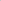 メールアドレス：メールアドレス：メールアドレス：メールアドレス：メールアドレス：連絡先内線番号：内線番号：内線番号：PHS番号：PHS番号：PHS番号：(1)英語での授業受講希望日（5つのタイトルを合計5回実施）(1)英語での授業受講希望日（5つのタイトルを合計5回実施）(1)英語での授業受講希望日（5つのタイトルを合計5回実施）□ 第1回：2月12日（金）14時～16時□ 第2回：2月15日（月）17時～19時□ 第3回：2月16日（火）14時～16時□ 第4回：2月17日（水）17時～19時□ 第5回：2月18日（木）14時～16時※複数の受講希望も可能です。□ 第1回：2月12日（金）14時～16時□ 第2回：2月15日（月）17時～19時□ 第3回：2月16日（火）14時～16時□ 第4回：2月17日（水）17時～19時□ 第5回：2月18日（木）14時～16時※複数の受講希望も可能です。□ 第1回：2月12日（金）14時～16時□ 第2回：2月15日（月）17時～19時□ 第3回：2月16日（火）14時～16時□ 第4回：2月17日（水）17時～19時□ 第5回：2月18日（木）14時～16時※複数の受講希望も可能です。□ 第1回：2月12日（金）14時～16時□ 第2回：2月15日（月）17時～19時□ 第3回：2月16日（火）14時～16時□ 第4回：2月17日（水）17時～19時□ 第5回：2月18日（木）14時～16時※複数の受講希望も可能です。(2)英語でのプレゼンテーションおよび質疑応答受講希望日（同じ内容を合計5回実施）(2)英語でのプレゼンテーションおよび質疑応答受講希望日（同じ内容を合計5回実施）(2)英語でのプレゼンテーションおよび質疑応答受講希望日（同じ内容を合計5回実施）□ 第1回：2月12日（金）17時～19時【希望順位：第　希望】□ 第2回：2月15日（月）14時～16時【希望順位：第　希望】□ 第3回：2月16日（火）17時～19時【希望順位：第　希望】□ 第4回：2月17日（水）14時～16時【希望順位：第　希望】□ 第5回：2月18日（木）17時～19時【希望順位：第　希望】※受講できる日程が複数ある場合には、希望順位欄に第1～第5希望までご記入ください。□ 第1回：2月12日（金）17時～19時【希望順位：第　希望】□ 第2回：2月15日（月）14時～16時【希望順位：第　希望】□ 第3回：2月16日（火）17時～19時【希望順位：第　希望】□ 第4回：2月17日（水）14時～16時【希望順位：第　希望】□ 第5回：2月18日（木）17時～19時【希望順位：第　希望】※受講できる日程が複数ある場合には、希望順位欄に第1～第5希望までご記入ください。□ 第1回：2月12日（金）17時～19時【希望順位：第　希望】□ 第2回：2月15日（月）14時～16時【希望順位：第　希望】□ 第3回：2月16日（火）17時～19時【希望順位：第　希望】□ 第4回：2月17日（水）14時～16時【希望順位：第　希望】□ 第5回：2月18日（木）17時～19時【希望順位：第　希望】※受講できる日程が複数ある場合には、希望順位欄に第1～第5希望までご記入ください。□ 第1回：2月12日（金）17時～19時【希望順位：第　希望】□ 第2回：2月15日（月）14時～16時【希望順位：第　希望】□ 第3回：2月16日（火）17時～19時【希望順位：第　希望】□ 第4回：2月17日（水）14時～16時【希望順位：第　希望】□ 第5回：2月18日（木）17時～19時【希望順位：第　希望】※受講できる日程が複数ある場合には、希望順位欄に第1～第5希望までご記入ください。受講希望理由受講希望理由受講希望理由担当科目/授業※１担当科目/授業※１担当科目/授業※１英語能力【受験時期】英語能力【受験時期】英語能力【受験時期】□TOEFL　□ITP  □iBT　　　　 点【受験時期　　　　年　　月】 　□TOEIC　□IP　□公開　　　　 点【受験時期　　　　年　　月】□英検　　　　　　　　　　　　級【受験時期　　　　年　　月】□その他（　　　　　　　　　　）【受験時期　　　　年　　月】※過去に、受験している場合はご記入ください。□TOEFL　□ITP  □iBT　　　　 点【受験時期　　　　年　　月】 　□TOEIC　□IP　□公開　　　　 点【受験時期　　　　年　　月】□英検　　　　　　　　　　　　級【受験時期　　　　年　　月】□その他（　　　　　　　　　　）【受験時期　　　　年　　月】※過去に、受験している場合はご記入ください。□TOEFL　□ITP  □iBT　　　　 点【受験時期　　　　年　　月】 　□TOEIC　□IP　□公開　　　　 点【受験時期　　　　年　　月】□英検　　　　　　　　　　　　級【受験時期　　　　年　　月】□その他（　　　　　　　　　　）【受験時期　　　　年　　月】※過去に、受験している場合はご記入ください。□TOEFL　□ITP  □iBT　　　　 点【受験時期　　　　年　　月】 　□TOEIC　□IP　□公開　　　　 点【受験時期　　　　年　　月】□英検　　　　　　　　　　　　級【受験時期　　　　年　　月】□その他（　　　　　　　　　　）【受験時期　　　　年　　月】※過去に、受験している場合はご記入ください。